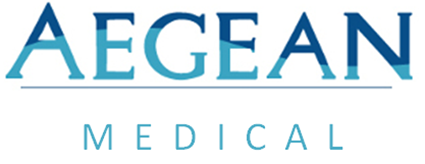 Morpheus8 Pre & Post Care InstructionsOne Week Prior to TreatmentStop taking NSAID medicines such as Aspirin, Ibuprofen, and Naproxen since they interfere with normal blood clotting. Check medication labels for the active ingredient. You may take Acetaminophen (Tylenol) as needed for pain not to exceed 3000 mg a day.Three Days Prior to Treatment: Discontinue any irritant type topical products or treatmentsProducts such as Alpha Hydroxy Acids, Beta Hydroxy Acid, Retinol (Vitamin A), Vitamin C (in a low pH formula), scrubs or anything perceived as ‘active’ skincare. Treatments such as microdermabrasion and laserNo prolonged sun exposure, to the area being treated A treatment will not be administered on sunburned skinDay of Treatment:Shower as usualDo not apply any lotion, powder, oils or other products to treatment areasIf face/neck being treated	Cleanse your face/neck and do not apply makeupIf you have long hair bring a hair band to pull it backWhat Can Be Expected? Immediately after your treatment, you will look and feel like you have a moderate sunburnSkin may feel warm and tighter than usualSkin may crust and peel for 3-7 days after treatment Redness and swelling may last for 3-4 days After Treatment: CLEAN – Use a soothing cleanser or face wash with lukewarm water to cleanse the face and gently pat dry the treated skin until it heals. Always make sure that your hands are clean when touching the treated area. HYDRATE – Use a gentle moisturizer or healing ointment on the treatment area until skin heals. MAKEUP – Can be applied 2 days after the treatment. Clean makeup brushes prior to using. PROTECT – At 24 hours after the procedure, you should apply a broad spectrum UVA/UVB sunscreen with a SPF30, AT ALL TIMES when you will be outside. Use a physical sunscreen (Zinc/Titanium Dioxide) daily. Do not use chemical sunscreens (oxybenzone, avobenzone, octisalate, octocrylene, homosalate and octinoxate). Reapply oftenIn addition to reducing your future risk of skin cancer, sunscreens also reduce wrinkles and slow the aging process. What to Avoid: To ensure the proper healing environment, be certain to observe the following: For at least 48 hours post treatment, do NOT use any Alpha Hydroxy Acids, Beta Hydroxy Acid, Retinol (Vitamin A), Vitamin C (in a low pH formula) or anything perceived as ‘active’ skincare. 	Avoid intentional and direct sunlight for at least 24 hours. No tanning beds. Do not go swimming for at least 24 hours post-treatment. No exercising or strenuous activity for the first 24 hours post-treatment. Sweating and gym environments are harmful, rife with bacteria, and may cause adverse reactions.  